		Шаблон описания курса ФТФ Университета ИТМО / Syllabus template Physics and Engineering Department ITMO University1.Название:  ВЧ и СВЧ электроника2. Лектор:  Георгий Соломаха, Андрей Белов3. Краткая аннотация (500-700 символов, на простом и доступном языке):  Целью данного курса является знакомство студентов с различными типами микроволновых устройств, а также основными методами их проектирования и моделирования.  Будут рассмотрены применяемые на практике методы узкополосного и широкополосного согласования импедансов, методы синтеза фильтров, а также основных типов делителей и направленных ответвителей сигналов. Будет проведён обзор основных линий передачи, используемых на высоких частотах, а также методы их сопряжения. Также, в рамках курса будут рассмотрены основные типы нелинейных устройств, такие как ВЧ-усилители и преобразователи частоты.5. Название программы и семестр: Радичастотные системы и устройства, 2 семестр6. Детальное описание курса с разбиением по лекциям/семинарам/практикам:  7. Рекомендованная литература: ОсновнаяDavid M. Pozar, Microwave EngineeringМалорацкий Л.Г. Явич Л.Р. Проектирование и расчет СВЧ элементов на полосковых линияхВеселов Г.И., Микроэлектронные устройства СВЧ8. Предварительно пройденные курсы, необходимые для изучения предмета: Радиотехнические цепи и сигналы 9. Тип самостоятельных заданий (пожалуйста, приложите также несколько примеров): 10. Как оценивается успеваемость по курсу:Успеваемость оценивается устным экзаменом по курсу.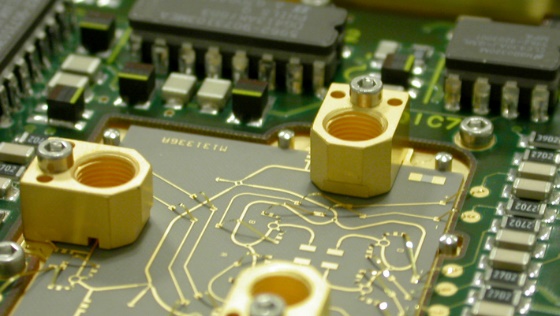 ТемаТип занятий1Введение. Типы линий передачи на высоких частотах. Переход от сосредоточенных элементов к линиями передачи.Лекция (2)2Синтез фильтров. Типы характеристик фильтров. НЧ прототип и его трансформация в различные типы фильтров. Лекция (2)3Цепи согласование. Аналитическое и приближённое решение задачи о согласовании. Лекция (2)4Широкополосное согласование. Типы характеристик цепей согласования. Условие Фано. Линейные и экпоненциальные трансформаторы.Лекция (2)5Делители и сумматоры сигналов. Направленные ответили. Лекция (2)6Типы усилители. Усилители мощности, малошумящие усилители. Детекторы сигналовЛекция (2)7Архтитектура скалярных и векторных анализаторов цепей. Анализаторы спектра.Лекция(2)